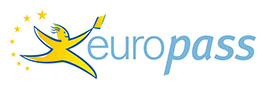 Krajowe Centrum Europass OPIS PRZEDMIOTU ZAMÓWIENIASpecyfikacja systemu Europass –Mobilność onlineWersja 1.0Spis treści:Europass-Mobilność	1Założenia systemu online	1O programie	4Cel aplikacji	4Założenia aplikacji	5Wymagania techniczne	6Architektura aplikacji	6Sekcja publiczna	6Rejestracja	6Konta w systemie	7Konto partnera	7Konto przyjmującego koordynatora	7Dodawanie wniosków	8Sekcja administracyjna	9Konto zarządzającego	10Użytkownicy	10Dokumenty/ Wniosku	10Archiwum	11Raporty	12Weryfikacja dokumentu online	12Powiadomienia	13Proces obiegu dokumentów	13Uprawnienia	13Role w systemie	13Uprawnienia w systemie	14Statusy dokumentów	14Ścieżka obiegu dokumentu	16Opieka powdrożeniowa	17Harmonogram prac	18Załączniki	18O programieEuropass-Mobilność jest oficjalnym dokumentem Unii Europejskiej służącym do opisu i dokumentowania wyjazdów edukacyjnych takich jak: praktyki zawodowe, staże, szkolenia oraz studia, odbywanych na terenie Europy. Dokument ten zawiera informacje o tym, kiedy, gdzie i u kogo dana osoba odbyła np. praktykę zawodową, jakich nabyła umiejętności i jakie wykonywała czynności zawodowe.Dokumentem Europass-Mobilność można posługiwać się podczas rozmów kwalifikacyjnych z przyszłymi pracodawcami i podczas poszukiwania pracy, jako dokumentem poświadczającym wszystkie czynności zawodowe, jakie wykonywaliśmy oraz osiągnięte umiejętności.Znaczenia dokumentowi dodaje fakt, że jego treść jest potwierdzana zarówno przez krajową organizację wysyłającą, jak i przez zagraniczną organizację przyjmującą. Umożliwia to potencjalnym pracodawcom zweryfikowanie czy uszczegółowienie informacji zawartych w dokumencie. Europass-Mobilność jest przeznaczony dla każdego obywatela, który wyjechał za granicę do krajów UE w celach edukacyjnych. Dokument wydawany jest bezpłatnie.O wydanie dokumentu występuje, w imieniu osoby indywidualnej, instytucja, która jest organizatorem wyjazdu zagranicznego. Partnerzy uzgadniają cel, zakres i czas trwania wyjazdu; określają także, kto będzie osobą odpowiedzialną za monitorowanie przebiegu nauki czy szkolenia w kraju przyjmującym. Partnerami mogą być uczelnie wyższe, szkoły, placówki szkoleniowe, firmy, urzędy pracy, organizacje pozarządowe, itd.Cel aplikacjiUsprawnienie procesu wypełniania oraz zatwierdzania dokumentu Europass-Mobilność. Aktualnie dokument jest drukowany i przesyłany pocztą w celu potwierdzenia i zaakceptowania. Aplikacja ma za główne zadanie wyeliminować ten proces. Dokumentem drukowanym ma być finalny zaakceptowany przez wszystkie strony plik PDF. 
Aktualna wersja systemu: http://online.frse.org.pl oraz instrukcja systemu dostępna w załączniku Instrukcja_OnLine_EMv5.docxZałożenia aplikacjiNadanie zarządzającym większej kontroli nad treścią dokumentu przed jego zatwierdzeniem poprzez statusy dokumentów oraz różne uprawnienia względem statusu, możliwości komentowania dokumentu przez zarządzającego.Oznakowanie dokumentu w taki sposób, który zapewni, że został on zaakceptowany przez każdą ze stron biorącą udział w procesie (wirtualny podpis/skan podpisu).System obsługuje wielojęzyczność na dwóch poziomach z możliwością rozbudowy w przyszłości:Ogólny interfejs dostępny w dwóch językach: polskim oraz angielskimInterfejs wprowadzania dokumentów dostępny w 5 językach: polski, angielski, hiszpański, francuski, niemiecki (patrz załączniki)Aplikacja musi być przygotowana do obsługi oraz przechowywania około 100 tyś dokumentów rocznie.Wydajność systemu powinna być przygotowana na 2 intensywne cykle w roku. Pierwszy pojawia się w okolicach zakończenia roku szkolnego intensywność zgłoszeń dokumentów zaczyna się od kwietnia do czerwca. Drugie obciążenie systemu powstaje w okresie wrzesień-listopad.System musi spełniać warunki dotyczące przetwarzania danych osobowych pod kątem RODO. Logować operacje na danych, logowania i pobrania dokumentów.Wymagania techniczneWymagania dotyczące serwera www:nginx/apache, PHP7.1+Wymagania dotyczące bazy danych: mysql 5.6+, mongodb 3.4+Obsługa przeglądarek internetowych wydanych w latach 2016-2018: Chrome, FireFox, Edge.Kopia bezpieczeństwa:System generuje kopie bezpieczeństwa raz na 24h. Kopia zawiera: bazę danych, oraz wszystkie dodane lub wygenerowane przez system pliki. Kopia jest wysyłana na zewnętrzny serwer wskazany przez zlecającego.Architektura aplikacjiSekcja publicznaRejestracjaUżytkownik po wypełnieniu formularza otrzymuje link aktywacyjny. Konto jest aktywne po kliknięciu w link. System przewiduje funkcje przypominania hasła. Publiczna rejestracja dotyczy tylko kont partnera. Użytkownik ma możliwość ponownego wysłana linku aktywacyjnego. Zarządzający ręcznej aktywacji konta.Konta w systemieKonto partneraKonto partnera zgłaszającego uczestnika do programu, jest domyślnym kontem, które powstaje podczas rejestracji w systemie. Ma on wgląd we wszystkie wysłane dokumenty/wnioski oraz aktualny ich stan oraz dostęp do komentarzy przy dokumentach. Partner ma dostęp do zarchiwizowanych dokumentów. Partner ma prawo komentowania wniosku oraz przeglądania komentarzy zarządzającego. Komentowanie jest włączone lub wyłączone zależnie od statusu wniosku. Wprowadzanie zmian/edycja wniosku jest zależna od statusu wniosku. Partner może tworzyć nowe wnioski, ścieżki kopiując istniejące.Sekcje dostępne po zalogowaniu:Moje dokumenty/wnioskiŚcieżki kształceniaPartnerzy wysyłającyPartnerzy przyjmującyUczestnicyUstawieniaArchiwumPomocKonto przyjmującego koordynatoraWirtualne konto powstaje w wyniku zaproszenia przez zgłaszającego partnera w dokumencie. Konto realizuje cel polegający na akceptacji dokumentów oraz udostępniania kopii swojego podpisu, który jest załączany do dokumentów. Dane użytkownika dostępne są tylko jemu poprzez unikalny adres, przez który każdorazowo akceptuje dokumenty. Adres do akceptacji wysyłany jest na e-mail wskazany podczas rejestracji wniosku w sekcji dotyczącej koordynatora (Pole nr 20 w Europass_mobility_template).Koordynator przy pierwszej akcji może dodać do systemu zdjęcie swojego podpisu. Przy kolejnych akceptacjach system łączy koordynatora wg jego adresu email z poprzednio podanym zdjęciem podpisu i automatycznie podpowiada przy procesie akceptacji.Dodawanie wnioskówWnioski dodawane są online, finalnie (po przejściu całej ścieżki akceptacji generowane są dokumenty w postaci PDF wg szablonu umieszczonego w załączniku Europass_mobility_templates.zip. Wypełnianie wniosku składa się z 5 etapów:
Dane podstawowe. Związane z projektem - nr projektu, nazwa.Ścieżki kształcenia. Partner definiuje ścieżki kształcenia, do których następnie dodaje szczegółowe opisy w jednym z 5 języków. Jeden wniosek może zawierać wiele ścieżek kształcenia w różnych językach. Pola 21-23 oraz 26A-32A w europass_mobility_template_pl.docx. Raz zdefiniowane ścieżki kształcenia są dostępne przy każdym nowo tworzonym dokumencie, jako lista do wyboru.Partner wysyłający. Definiowanie lub wybór z listy partnera. Nowo dodany partner pojawia się na liście. Pola 9-14 w europass_mobility_template_pl.docxPartner przyjmujący. Definiowanie lub wybór z listy partnera. Nowo dodany partner pojawia się na liście. Pole 15-20 w europass_mobility_template_pl.docxUczestnik/Otrzymujący. Definiowanie lub wybór z listy osoby, która otrzymuje dokument Europass Mobilność. Nowo dodany uczestnik pojawia się na liście. Uczestnikowi przypisuje się zdefiniowane ścieżki kształcenia wraz z językami oraz czasem trwania. Do wniosku można dodać wielu uczestników. Pola 1-5 oraz 24 w europass_mobility_template_pl.docxSystem weryfikuje każdy formularz pod kątem wymaganych pól oraz wymaganej wartości pola (np. email, numer telefonu). System zawiera podpowiedzi/instrukcje wypełniania każdego pola. Wymagane pola określone są w załącznikach np. europass_mobility_template_pl.docx.Dodawanie wniosków jest istotną sekcją, które powinna minimalnie angażować strony podczas wypełniania formularza. Dodawanie musi być wykonane bardzo intuicyjnie i prowadzić użytkownika “za rękę” przez cały proces składania wniosku. Partner w systemie ma dostęp do kontaktu z pracownikami systemu (e-mail, telefon) oraz osoby obsługującej dokument/wniosek.Jeden wniosek generuje wiele dokumentów. Wniosek dzielony jest wg ilości uczestników. Każdy z uczestników posiada osobny dokument w zdefiniowanych językach, ścieżkach, miejscach.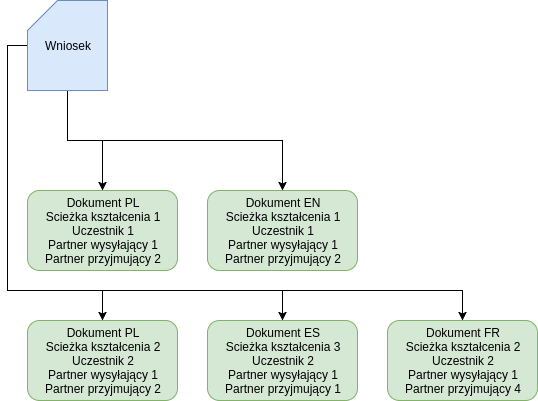 Sekcja administracyjnaSekcja jest dostępna tylko dla zdefiniowanych użytkowników.Konto zarządzającegoKonto definiowane w systemie posiada pełne uprawnienia w całej aplikacji. Służy do definiowana parametrów systemu oraz kontroli pracy nad całą aplikacją. Konta przeznaczone dla pracowników  Krajowego Centrum Europass.UżytkownicyLista wszystkich rodzajów kont w systemie, z podziałem wg rodzajów. Lista zawiera zdefiniowane kolumny, z możliwością sortowania. Podstawowa lista kolumn zawiera dane: Imię, nazwisko, telefon, e-mail, pesel, nip, nazwa, akcje.Możliwe akcje: edytuj, podgląd.Przeglądając szczegóły wyświetlamy powiązane dokumenty, w których występuje dany użytkownik z możliwością przejścia do danego dokumentu.Dokumenty/ WnioskuSekcja zawierająca listę wszystkich wniosków wraz dokumentami w systemie. Listę można filtrować lub wyszukiwać wg:Data utworzenia dokumentu,Data zatwierdzenia dokumentu,Data aktualizacji dokumentu,Imię nazwisko partnera Nazwa instytucji (wysyłającej)Osoba obsługująca proces po stronie zarządzającego (właściciel)Kod pocztowy StatusyGłówna strona domyślnie umożliwia szybkie filtrowanie wg statusów dokumentów. Listę można sortować wg kolumn. Lista kolumn do ustalenia.Lista zawiera przy każdym dokumencie/wniosku akcje, które można wykonać. Dostępność akcji jest zależna od statusu dokumentu. 
Możliwe akcje: podgląd, edycja, pobierz PDF,powiel dokument/ wniosek,historia zmianPodgląd dokumentu zawiera dane nagłówkowe oraz wszystkie wypełnione przez partnera informacje. 
Dokument w zależności od jego statusu, można edytować lub komentować. Pole komentarza umożliwia proste formatowanie tekstu w celu wyróżnienia istotnych informacji. Komentarz posiada zdefiniowany systemowo limit znaków (domyślnie 1500 znaków). Komentarze maja za zadanie usprawnić komunikację pomiędzy wszystkimi stronami.  Np. strona może wskazać, które pola lub dane powinny zostać poprawione/uzupełnione, lub wskazać przyczyny odmowy w procesie akceptacji. Zarządzający ma możliwość komentowania oraz przeglądania wszystkich komentarzy bez względu na etap/status dokumentu. Zarządzający ma prawo zablokować (blokada edycji, komentowania) dokument na dowolnym etapie. Każdorazowe wprowadzenie komentarza powiadamia jedną ze stron w wiadomości e-mail o nowym komentarzu.

Każdy dokument posiada historię zmian, które pole, przez kogo oraz kiedy zostało zmienione. Historia przedstawia wartość przed zmiana oraz po zmianie. Podgląd zmian dostępne są tylko dla zarządzających. Istnieje możliwość ograniczenia, które pola dokumentu podlegają rejestracji zmian.ArchiwumWszystkie dokumenty starsze niż zdefiniowany systemowo parametr ilości dni są wykluczone z domyślnego widoku dokumentów. Archiwum jest wyświetlane analogicznie jak aktualne dokumenty z ustawionym filtrem dla dokumentów zamkniętych wg systemowego parametru ilości dni temu. Domyślnie 720 dni.Dokument przenoszony do archiwum usuwa historie zapisanych zmian. RaportyRaporty generowane są w trybie rzeczywistym na podstawie dostępnych w systemie danych. Schemat danych oraz kryteriów do wyświetlania raportów:Nazwa programuIlość dokumentówIlość uczestnikówKraj docelowyCzas pobytu (przedziały)Wiek (przedziały)PłećKażdy z raportów wyświetla dane sumaryczne: ilości dokumentów, ilości osób, płci.Raport wyświetla dane zgrupowane wg: kraju docelowego, czasu pobytu, wieku oraz płci.Opcjonalnie wykresy do prezentowanych danych.Weryfikacja dokumentu onlineKażdy finalnie zatwierdzony dokument otrzymuje osadzony w dokumencie kod QR oraz unikalny identyfikator. Kod QR zawiera unikalny link do strony, która wyświetla dane umożliwiające potwierdzenie autentyczności wydruku/danych dokumentu. Osoba weryfikująca może w prosty sposób potwierdzić zawartość dokumentu, a uczestnik przesyłać link do dokumentu w wersji online.PowiadomieniaSystem generuje powiadomienia w zależności od statusu oraz wykonywanej akcji w systemie. Podstawowa definicja, kiedy stosujemy powiadomienia. Proces obiegu dokumentówRole w systemie i uprawnieniaUprawnienia w systemieStatusy dokumentówŚcieżka obiegu dokumentu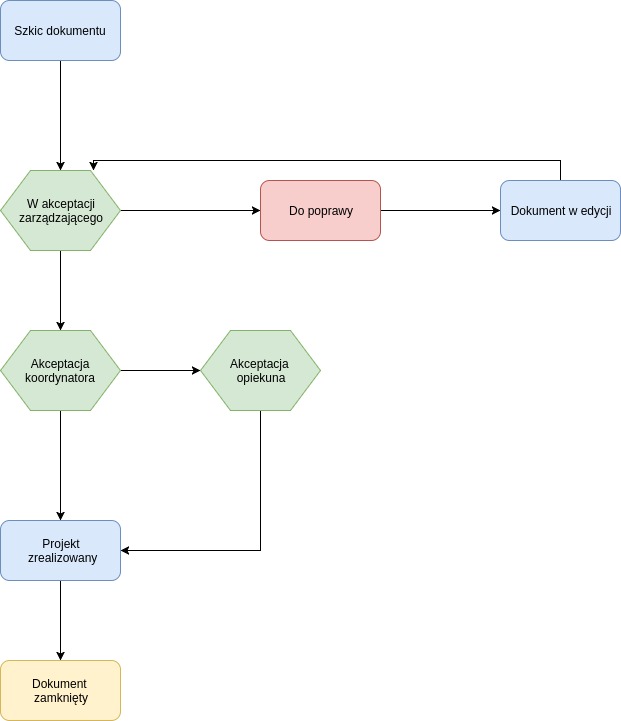 Akceptacja koordynatora: przesłanie akceptacji do koordynatora wiąże się z wymogiem podania adresu e-mail podczas wypełniania dokumentu (pole nr 20 w europass_mobility_template_pl.docx). Koordynator otrzymuje drogą mailową wiadomość, która zawiera unikalny dla danego dokumentu link, pod którym koordynator ma możliwość: dodać zdjęcie/skan swojego podpisu, który będzie podpinany w polu nr 16 (europass_mobility_template_pl.docx). Skan/zdjęcie podpisu jest optymalizowane po stronie aplikacji/serwera w celu optymalizacji wielkości załączanego pliku do dokumentu. Ze względów bezpieczeństwa link jest ważny przez określony czas. Zarządzający systemem ma możliwość wysłać ponownie wiadomość e-mail z nowym linkiem do akceptacji. Na stronie akceptacji podane zostaną podstawowe informacje o uczestniku oraz wykonanych czynnościach. Strona akceptacji jest dostępna w językach zdefiniowanych przy opisywaniu ścieżek kształcenia.Koordynator na stronie akceptacji może wskazać adres e-mail opiekuna, który akceptuje opis umiejętności zdobytych podczas ścieżki kształcenia.Akceptacja opiekuna: przesłanie akceptacji do opiekuna wiąże się z podaniem przez koordynatora adres email opiekuna. Opiekun otrzymuje drogą mailową wiadomość, która zawiera unikalny dla danego dokumentu link, pod którym koordynator ma możliwość: dodać zdjęcie/skan swojego podpisu, który będzie podpinany w polu nr 35A (europass_mobility_template_pl.docx). Skan/zdjęcie podpisu jest optymalizowane po stronie aplikacji/serwera w celu optymalizacji wielkości załączanego pliku do dokumentu. Ze względów bezpieczeństwa link jest ważny przez określony czas. Koordynator systemu ma możliwość wysłać ponownie wiadomość e-mail z nowym linkiem do akceptacji. Na stronie akceptacji podane zostaną podstawowe informacje o uczestniku oraz wykonanych czynnościach. Strona akceptacji jest dostępna w językach zdefiniowanych przy opisywaniu ścieżek kształcenia.Opieka powdrożeniowaZakłada się 4 godziny miesięcznie na obsługę systemu po wdrożeniu do 31-grudnia 2020 roku, z możliwością przedłużenia na podstawie odrębnej umowy. Prace serwisowe polegają na monitorowaniu spójności oraz wydajności aplikacji, oraz działaniu kopii bezpieczeństwa.Harmonogram pracData startowa ……………….Ostateczny termin wykonania zamówienia 22 lutego 2019 r.ZałącznikiEuropass_mobility_templates.zip 
Zawiera szablony w 5 językach finalnego pliku generowanego przez system oraz listę wszystkich pól wraz z opisem. Paczka zawiera pliki:europass_mobility_template_de.docxeuropass_mobility_template_en.docxeuropass_mobility_template_es.docxeuropass_mobility_template_fr.docxeuropass_mobility_template_pl.docxInstrukcje aktualnie funkcjonującego systemu do obsługi dokumentów:Europass-Mobilność – przewodnik krok po krokuInstrukcja_OnLine_EMv5.docx -INSTRUKCJA WYDAWANIA DOKUMENTU EUROPASS-MOBILNOŚĆKiedy?Kto otrzymuje?SposóbRejestracjaUżytkownikE-mailDokument przesłany do akceptacji Strona akceptującaE-mail, (możliwość ponownego wysłania powiadomienia)Nowy komentarzPartnerE-mailZatwierdzenie/Odrzucenie dokumentuPartnerE-mailRolaOpisPartner (P)Partner wysyłający - osoba zgłaszająca uczestnika do programu, dodająca do systemu dokumenty.Koordynator (K)Partner przyjmujący - osoba zarządzająca uczestnikiem programu podczas jego trwaniaOpiekun (O)Osoba bezpośrednio pracująca z uczestnikiem programu podczas jego trwania.Zarządzający (Z)Osoba koordynująca przebieg całego procesu obiegu,  dokumentów. Pracownicy Krajowego Centrum Europass.StatusDodawaniePrzeglądanieEdycjaKasowanieKomentowanieZmiana statusuSzkicPP,ZPZ,PZPW akceptacji (admin)P,ZZZZDo poprawkiP,ZPZZW edycjiP,ZPP,ZPW akceptacji (koordynator)P,Z,KP,K,ZKW akceptacji (opiekun)P,K,O,ZP,K,O,ZO,KZaakceptowany (koordynator)P,ZZZZaakceptowany (opiekun)P,ZZZZrealizowanyP,ZZZZamkniętyP,ZZZSzkicStatus automatycznie przypisany do nowo powstającego dokumentuW akceptacji (zarządzający)Status przypisywany do dokumentu po zakończeniu wprowadzania danych przez Partnera i wysłania wniosku do zarządzającegoDo poprawkiStatus przypisywany do dokumentu przez zarządzającego zgłaszającego uwagi/zmiany do wnioskuW edycjiStatus automatycznie przypisywany do dokumentu, w momencie pierwszej edycji wniosku przez partnera, status występuje po odrzuceniu wnioskuW akceptacji (koordynator)Status dokumentu, który oczekuję na akceptację i potwierdzenie przez koordynatora uczestniczenia w programie.W akceptacji (opiekun)Status dokumentu oczekującego na akceptację bezpośredniego opiekuna uczestnika, status inicjowany przez koordynatora.Zaakceptowany (koordynator)Status po akceptacji koordynatora.Zaakceptowany (opiekun)Status po akceptacji opiekuna.ZrealizowanyDokument posiadający wszystkie akceptacje. ZamkniętyFinalny status dokumentu, zamknięcie całego procesu danego programu. Uwaga, jeżeli zarządzający nie podejmie aktywności przez systemowo zdefiniowaną liczbę dni (21 dni), dokument automatycznie uzyska status: zamknięty, czyli wystawiony dokument zatwierdzony przez zarządzającego i skierowany do wygenerowania potwierdzenia dla wystawiającego.Lp.EtapKto?Termin w dniach roboczych1Ustalenia szczegółowego kształtu aplikacji z wykonawcąObie strony1-2 dni2Programowanie aplikacjiZleceniobiorca30-35 dni3Testy aplikacji w wersji beta na serwerze wykonawcyZlecający4 dni4Przygotowanie uwag i poprawekZlecający4 dni5Wdrożenie poprawek Zleceniobiorca5-8 dni6Testy wdrożonych poprawekZlecający4 dni7Odbiór aplikacjiZlecający2 dni8Wdrożenie na serwerze produkcyjnymZleceniobiorca1-2 dni9Zatwierdzenie i odbiór systemuZlecający2 dni